AP.060.010 Entering Payment RequestsConceptPeopleSoft Payment Request functionality allows users to submit requests to Accounts Payable for the payment of approved Suppliers. Payment Requests route through Approval Process Workflow and, after final approval, Accounts Payable may process them into vouchers using the Voucher Build process. This lesson demonstrates how to enter Payment Requests and submit them for approval.Additional InformationYou may only submit Payment Requests for approved Suppliers who have provided an invoice, which you must attach to the request. You may select Save for Later at any time during entry of a Payment Request. Such saved requests have a status of New until submitted for approval.After you submit a Payment Request for approval, it will have a status of Pending and will not be available to you for update.PLEASE NOTEYou should only use Payment Requests in accordance with the State Accounting Office’s Statewide Purchase Order Policy, which states:Except as noted below and when a final payment method is not a purchasing card (pcard), a Purchase Order is required for all purchases or obligations to purchase goods and services greater than $2,500. • Attorney and legal related payments • Benefit payments made directly to recipients • Intergovernmental agreements/payments  • Membership dues and/or subscriptions • Payroll and associated tax and benefit payments • Postage and shipping • Real estate rental/lease payments • Registration fees • Sales and Use tax payments • Travel expense reimbursements • Utilities  • WEX and ARI payments The complete Statewide Purchase Order Policy is available here:https://sao.georgia.gov/sites/sao.georgia.gov/files/related_files/site_page/BP_Statewide_Purchase_Order_Policy_final.pdfIn order to help institutions maintain compliance with the Statewide Purchase Order Policy, all Payment Requests that exceed a total of $2,500.00 will route to an Amount Approver. This approver should confirm that the submitted request is in accordance with this policy and either Approve or Deny the request as is appropriate.  ProcedureFollow these steps to enter a Payment Request and submit it for approval.Security RoleBOR_PAYMENT_REQUESTResponsibility/RoleFile NameAP_060_010 Entering Payment Requests_BUSPROC.docxVersionDocument Generation Date2/28/2018Date Modified7/18/2018Last Changed byStatusAssumptionsYou have purchased goods or services from an approved Supplier who has provided an invoice for payment. Your purchase is under $2,500.00 or is otherwise in accordance with the State Accounting Office’s Statewide Purchase Order Policy (see Additional Information).Dependencies/ConstraintsRequirements for submission of Payment Requests:Invoice NumberAttachment of original Supplier invoiceSupplier IDAccounting Details required ChartFields: Account, Fund Code, Budget ReferenceStepActionClick the Payment Request Center link on the Employee Self Service homepage OR follow #2 - 5 below to navigate to the Payment Request Center.Click the NavBar link.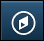 Click the Navigator link.Click the Employee Self-Service link.Click the Payment Request Center link.Click the Create button.Summary Information – Step 1 of 4Enter the Invoice Number.Enter the Invoice Date.Enter the Description for this Payment Request.Click the Attachments link to upload the Supplier Invoice.Click the Add Attachment button.Click the Browse button.Select your Supplier Invoice and click the Open button.Click the Upload button.Click the OK button.Enter the Cost Sub-Total amount.Enter the Misc Charge Amount, if applicable.Enter the Freight Amount, if applicable.Enter Notes/Comments.Click the Next button.Supplier Information – Step 2 of 4Enter the Supplier ID or select it using Look up Supplier ID.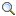 You may also select it using the Search button (see #24 below).To use the Search button to find and select the Supplier ID:Scroll through the Supplier List of approved Suppliers using the   buttons to move between pages. 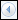 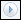 Select the button next to a Supplier ID to choose that Supplier. Suppliers having multiple Locations will show a Multiple link. Select the Multiple link to Select Supplier Location for that Supplier.You may select the Details  link to view Supplier Details for more information to help with Supplier selection.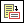 After selecting a Supplier, click the Next button.Invoice Details – Step 3 of 4Click the Add Lines button.Enter the Description for this Line.Enter the Quantity.Enter the Unit of Measure.Enter the Unit Price.Enter the Line Amount.Accounting DetailsEnter the Quantity.Enter the Amount. Enter the Account.Enter the Fund Code.Enter the Department.Enter the Program Code.Enter the Class.Enter the Budget Reference.Enter the Project.Click the OK button.After adding all Invoice Lines, click the Next button.Review and Submit – Step 4 of 4Click the Review button to review the detailed request. Click the Return button.Click the Submit button to submit your request. Click the OK button to proceed.Congratulations. You have just completed Entering Payment Requests. Below is a summary of the key concepts:You should only use Payment Requests in accordance with the State Accounting Office’s Statewide Purchase Order Policy.You may only submit Payment Requests for approved Suppliers who have provided an invoice, which you must attach to the request. You may select Save for Later at any time during entry of a Payment Request. Such saved requests have a status of New until submitted for approval.After you submit a Payment Request for approval, it will have a status of Pending and will not be available to you for update.